Governor’s Council on Homelessness JBE 16-22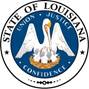 NOTICE OF PUBLIC MEETINGThe next meeting of the Governor’s Council on Homelessness is scheduled for:Friday, October 16, 202010:30 amThe meeting agenda and Zoom Instructions will be forthcoming.